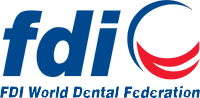 2022 FDI  Smile GrantApplication formDEADLINE 01 February 2022EligibilityAny FDI Regular or Associate Member National Dental Association (NDA) is eligible to apply. The FDI Smile Grant is not designed to support new projects. It only rewards active projects that have been rolled out for at least one year and that will continue for at least one year more.Eligible applications can address all oral health issues and diseases, with a strong focus on:Expected educational and prevention outcomes on the projectProject’s outreach and community benefits Involvement of key stakeholdersSustainable outcomesAll projects should be funded by a member NDA and/or another not-for-profit organization/institution, government and/or Colgate. Projects supported by other FDI corporate partners are not eligible.Completed application forms should be returned to REngland@fdiworlddental.org Section A: About the ApplicantName of the National Dental Association affiliated with the projectFDI Membership statusRegular member	Associate memberKey contact person (responsible for leading project)Section B: About the ProjectOverviewKey AnalysisPlease describe the innovative and sustainable components of your project. Your application will be evaluated according to both components.Section C: Project Core TeamIdentify all stakeholders involved in the project implementation, e.g. not-for-profit organizations, government/ministries, professional associations, Colgate. Member 1Member 2Member 3Member 4Member 5Member 6Section D: Declaration of IntentI confirm that I am authorized to sign this declaration on behalf of	, and that the answers to the questions on this form are accurate, to the best of my knowledge.If the application is successful, the NDA will only use the grant for the purposes specified in the current project proposal and will provide FDI with progress reports and communication materials (pictures, videos, quotes, etc.) as requested. Successful NDAs are requested to be represented at the FDI World Dental Congress where the Smile Grant Ceremony will take place.TITLE	FIRST NAME	LAST NAME	POSITION IN ORGANIZATIONDATE	SIGNATURENAMEPOSITION IN ORGANIZATIONADDRESSTELEPHONEFAXE-MAILTITLE OF PROJECTLOCATIONPROJECT TIME FRAMEdd/mm/yyyy - dd/mm/yyyyBACKGROUND INFORMATIONProvide relevant history of the area/ problem and a review of any relevant literature, 500-word maximumPOPULATION SERVED BY PROJECTQuantitatively and qualitatively describe the target of your project, 500-word maximumPROJECT GOAL50-word maximumSpecific objectivesProject scopeRelated activities and methodology employedImplementation timelineAAAAABBBBBCCCCCDDDDDEEEEEHuman resources engagedCommunity participation (e.g. volunteer)Infrastructure used (e.g. clinic, school, hospital)Environmental concernsExpected outcome(s)Evaluation methodologyAAAAAABBBBBBCCCCCCDDDDDDEEEEEEINNOVATIVE & SUSTAINABLE COMPONENTSEmphasize the innovative & sustainable community outreach aspects of your project in terms of methodology, rationale or scopeNAMEORGANIZATIONROLE AND RESPONSIBILITIESTELEPHONEFAXE-MAILNAMEORGANIZATIONROLE AND RESPONSIBILITIESTELEPHONEFAXE-MAILNAMEORGANIZATIONROLE AND RESPONSIBILITIESTELEPHONEFAXE-MAILNAMEORGANIZATIONROLE AND RESPONSIBILITIESTELEPHONEFAXE-MAILNAMEORGANIZATIONROLE AND RESPONSIBILITIESTELEPHONEFAXE-MAILNAMEORGANIZATIONROLE AND RESPONSIBILITIESTELEPHONEFAXE-MAIL